QUALITY ASSURANCE COUNCIL OF THE UGCPROGRAMME REVIEWSFORMAT OF DRAFT/FINAL REPORTTo be submitted by Review Chair to dqac@ugc.ac.lk as Word document, within 6 weeks of completing site visit.Draft report will be emailed by DQAC to Dean / Rector, for corrections / comments (together with Excel file in Preliminary Report), to be sent back within 3 weeks.Organization of reportReport should be structured into 8 Sections + Annexures, as described in Programme Review Manual (p 98–102)Section 1: Introduction to programmeSection 2: Observations on SERSection 3: Description of review processSection 4: Faculty’s approach to quality and standardsSection 5: Judgment on each of the 8 criteriaSection 6: Grading of overall performanceSection 7: Commendations and recommendationsSection 8: SummaryAnnexures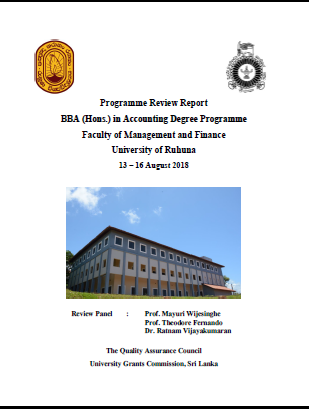 Format of cover pageUniversity logo on leftUGC logo on rightDetails of the PR on top with the year and dates of reviewPhotograph of University / Faculty / DeptNames of reviewers below photoName-UGC and QAC bottom of pageScanned copy of page with signatures to be inserted after cover page, with following detailsUniversity:	Faculty:Program:Review Panel: 	Date:Additional guidanceList of Contents should include relevant pages of each Section and Criterion (1-8)Each main Section (1-8) to be started on a new page, with heading centre aligned and subheadings left alignedAnnexures must include:final schedule for site visit all attendance sheets from meetings Optional annexure: additional photographs taken during site visit (reduce file size)Font and sizeCalibri font 14 (bold) for main Section headings Calibri font 13 (bold) for sub-headingsCalibri font 12 for text in paragraphsText colour: blackLine SpacingMain Section headings and text – 3.0Subheadings and content – 2.0Paragraphs – 1.5Sentences in paragraphs – 1.15Numbering of tables and figures: use number of the section followed by sequential number within the section: e.g.1.1, 2.3 Capitalization in text: use only for abbreviations and as recommended for names of people, departments, universities, etc.Word count: Single Programme (3 or 4 years’ duration):  maximum 8000 words Cluster Review / 5 year program: maximum 12,000 wordsFinal Report needs to be submitted in soft copy (Word and pdf) and a single hard copyNameSignature